BD-STEPS– Protocol #2087Att44_SBsupp_ThankYou_SuppInterview_completed_at_later_date (Spanish) BD2, 8/30/2020													«Date»Sra. « First Name» «Last Name »    «Address »	    «City», «State » «Zip Code »Estimada Sra. « Last Name»:En nombre del Estudio de Defectos de Nacimiento para Evaluar las Exposiciones durante el Embarazo (BD-STEPS, por sus siglas en inglés) quiero agradecerle por habernos permitido entrevistarla para nuestro estudio por segunda vez. Su participación nos ayudará a aprender más sobre las posibles causas de los defectos de nacimiento, así como también sobre por qué ocurren las muertes fetales intrauterinas. Su voluntad de participar en este estudio no solo ha sido muy valiosa para nosotros, sino que también ayudará a otras familias en el futuro. <<Hemos incluido una tarjeta de regalo de $20 como agradecimiento por el tiempo que dedicó para tomar la segunda parte de la entrevista.>>Para mantenerlas a usted y a otras participantes informadas, publicamos un boletín electrónico que informa sobre los avances del estudio. Puede encontrarlo en www.BDSTEPS.org.Si tiene alguna pregunta, no dude en comunicarse con uno de los miembros del estudio al 1-888-743-7324 o puede comunicarse con Rebecca Lovering, llamando al 1-617-624-5529 o 1-888-302-2101. Gracias por ayudarnos a entender mejor y a prevenir las muertes fetales intrauterinas y los defectos de nacimiento.Atentamente.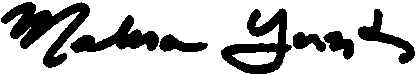 Mahsa Yazdy, PhD, MPHInvestigadora principalOficina de Salud y Nutrición FamiliarDepartamento de Salud Pública de MassachusettsAdjuntos											<<ID>>